Совет  депутатов  муниципального  образования   «Сурское»четвертого созыва /двадцать третье заседание/РЕШЕНИЕс.Сура         от 16 октября 2019 г.                                              № 61      О присвоении наименования улице        В соответствии с п.21 статьи 14 Федерального закона №131-Ф3 от 6 октября 2003 года «Об общих принципах организации местного самоуправления в Российской Федерации», согласно генерального плана муниципального образования «Сурское», в целях упорядочения адресного хозяйства на основании заявления граждан и рекомендаций комиссии по рассмотрению предложений о присвоении наименований улицам и другим частям населенных пунктов, установления нумерации объектов адресного хозяйства на территории муниципального образования «Сурское», руководствуясь Уставом муниципального образования «Сурское», Совет депутатов  муниципального образования «Сурское» решает:Присвоить наименование элементу улично-дорожной сети на территории деревни Пахурово, расположенному на ранее выделенных под индивидуальное жилищное строительство земельных участках деревни Пахурово, - «улица Солнечная» (сокращенное написание «ул. Солнечная») согласно  приложения.Администрации муниципального образования «Сурское» внести данные в ФИАС и ФГИС ЕГРН.Опубликовать настоящее Решение Совета депутатов в Информационном бюллетене муниципального образования «Сурское», разместить на официальном сайте администрации муниципального образования «Сурское» в информационно-телекоммуникационной сети "Интернет".Решение вступает в силу со дня его опубликования (обнародования).Председатель Совета депутатов  МО  «Сурское»                       А.В. Порохин               Глава муниципального образования «Сурское»                       О.И.МерзлаяПриложение 1Схема расположения улицы на плане д.Пахурово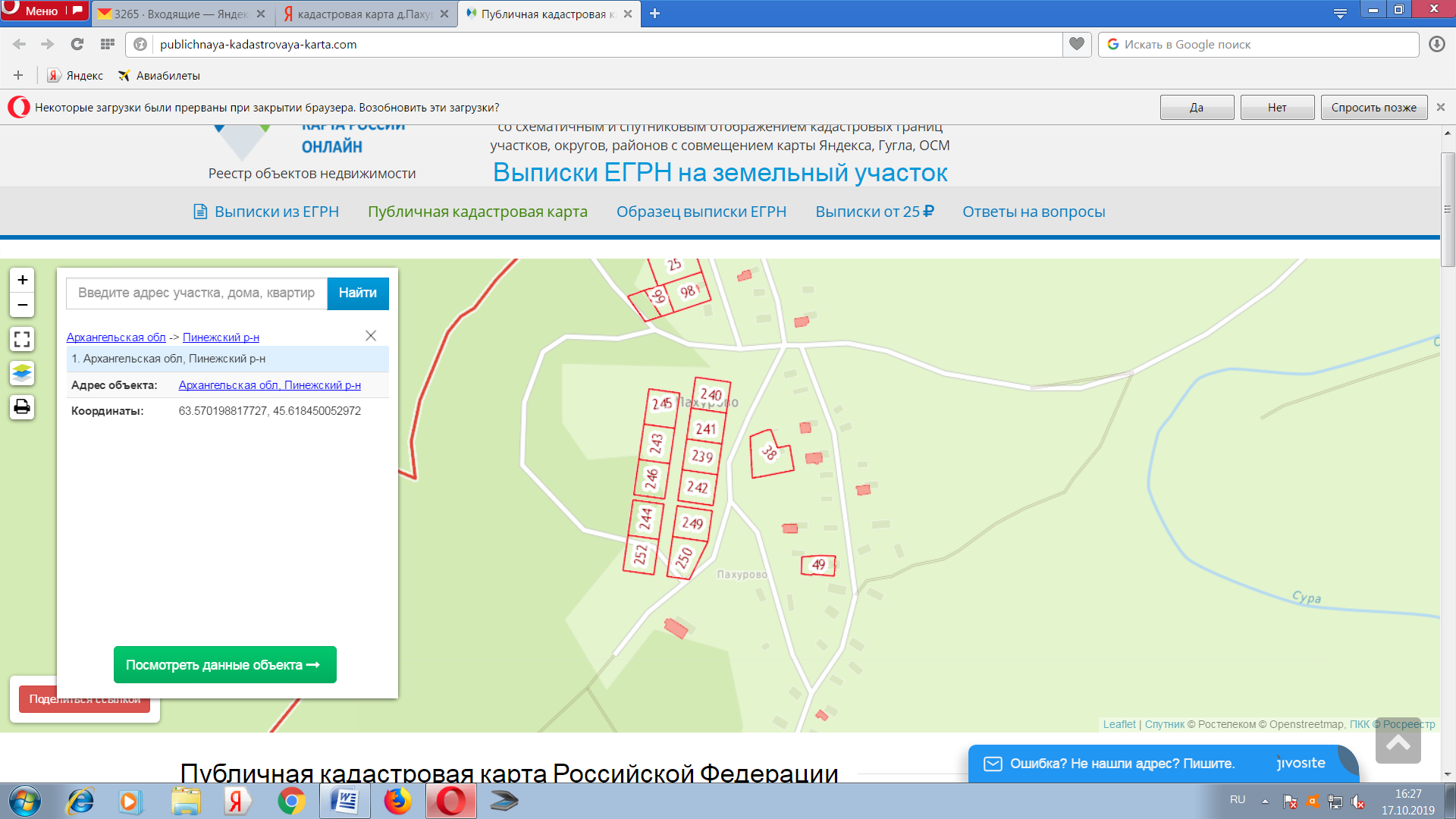 